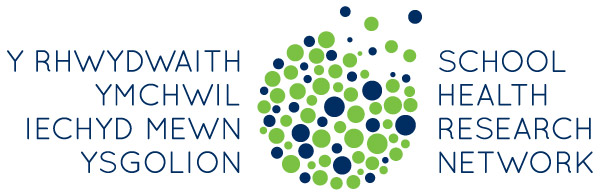 Cylchlythyr SHRNCyhoeddwyd Hydref 2023Newyddion ArolygonArolwg Iechyd a Lles Myfyrwyr Ysgol Uwchradd 2023Diolch i bob ysgol sydd wedi cofrestru ar gyfer Arolwg Iechyd a Lles Myfyrwyr Ysgol. Dylech fod wedi derbyn eich pecynnau arolwg erbyn hyn y gwnaethom anfon e-bost atoch ar 9 Medi, a’r ddolen arolwg fyw gan Ipsos, a e-bostiwyd ar 14 Medi.Rhowch wybod i ni os nad ydych wedi derbyn yr un o'r dolenni hyn, gan eu bod yn hanfodol ar gyfer cwblhau'r arolwg. Mae’r arolwg ar agor ar hyn o bryd, ac mae gennych chi tan 3.30pm ddydd Gwener 22 Rhagfyr 2023 i gwblhau’r arolwg gyda’ch dysgwyr. Gwnaethom arolwg o 125,000 o ddysgwyr ysgolion uwchradd yn 2021, a’n nod yw cynhyrchu set ddata fwy cadarn fyth yn 2023 – byddai eich cymorth a’ch cefnogaeth i gyflawni hyn yn amhrisiadwy.Holiadur Amgylchedd Ysgolion (SEQ) ar gyfer ysgolion uwchradd 2023Eleni, rydym hefyd yn cynnal Holiadur Amgylchedd Ysgol SHRN (SEQ) ochr yn ochr â’r Arolwg Iechyd a Lles Myfyrwyr Ysgol am y tro cyntaf er mwyn galluogi ysgolion i gwblhau holl weithgareddau SHRN yn ystod un ‘Tymor SHRN’.Mae'r SEQ yn eich galluogi i edrych ar sut y gall eich polisïau lles effeithio ar ganlyniadau eich arolwg myfyrwyr. Os oes gennych unrhyw gwestiynau am yr arolwg SEQ, neu os nad ydych wedi derbyn eich cyswllt SEQ gan Ipsos, anfonwch e-bost i shrn@cardiff.ac.uk Cliciwch yma i ddarganfod mwy am y SEQ: Holiadur Amgylchedd Ysgol (SEQ)Mae’r SEQ bellach yn fyw, ac mae gennych hyd at 22 Rhagfyr 2023 (yr un dyddiad cau â’r arolwg iechyd a lles myfyrwyr) i’w gwblhau. Lansio Adroddiad Cenedlaethol Rhwydwaith Ymchwil Iechyd Ysgolion CynraddMae’n bleser gennym lansio Iechyd a Lles Myfyrwyr yng Nghymru: Canfyddiadau allweddol o Arolwg Iechyd a Lles Myfyrwyr Ysgol Gynradd Rhwydwaith Ymchwil Iechyd Ysgolion 2022/23 gyda chi: www.shrn.org.uk/cy/data-cenedlaethol/ Mae’r adroddiad hwn yn seiliedig ar 32,606 o ymatebion gan fyfyrwyr o 354 o ysgolion cynradd yng Nghymru, a gasglwyd rhwng Medi 2022 a Mawrth 2023. Cymerodd ysgolion mewn 21 o’r 22 awdurdod lleol yng Nghymru ran yn yr arolwg.  Mae crynodeb o’r canfyddiadau allweddol i’w weld yn y recordiad o weminar Medi 2023, y gallwch ei wylio yma.  Gobeithiwn y bydd yr adroddiad yn ddefnyddiol i chi a chroesawn unrhyw adborth sydd gennych. Newyddion a Gweithgareddau EraillAstudiaeth Diodydd EgniByddem wrth ein bodd yn clywed am unrhyw waith y mae eich ysgol yn ei wneud ar hyn o bryd ynghylch diodydd egni a phobl ifanc, os hoffech rannu unrhyw newyddion neu syniadau, cysylltwch â Dr Kelly Morgan, morgank22@cardiff.ac.uk Gweminar i DdodHoffem estyn gwahoddiad i’n gweminar fyw rhad ac am ddim nesaf, y mae’r manylion i’w gweld isod:Pryd: Dydd Iau 26 Hydref 2023 3.45 -4.30Teitl: MoodHWB - Cymorth Digidol i Bobl Ifanc (13-19 oed) gyda'u Hwyliau a'u LlesMae ymchwilwyr ym Mhrifysgol Caerdydd wedi datblygu rhaglen/ap dwyieithog gyda phobl ifanc (13-19 oed) i gefnogi eu hwyliau a’u lles, o’r enw MoodHWB.Bydd Dr Rhys Bevan Jones, Canolfan Wolfson ar gyfer Iechyd Meddwl Pobl Ifanc, Prifysgol Caerdydd, yn cyflwyno ar yr astudiaeth ac yn dweud wrthych sut y gall ysgolion gymryd rhan.. Gallwch gofrestru ar gyfer y gweminar yma.Gweminarau BlaenorolDiolch i’r rhai ohonoch a fynychodd y weminar a gyflwynwyd gan yr Athro GJ Melendez-Torres, Prifysgol Caerwysg, ym mis Medi: Ymyriadau yn yr ysgol i atal trais mewn perthynas a chaledu a thrais ar sail rhywedd (STOP DRV GBV).I weld y recordiad hwn cliciwch yma Ar gyfer recordiadau o weminarau SHRN blaenorol ewch i: www.shrn.org.uk/cy/gwebinarau/ Gwaeddwch Am Lwyddiant a dathlwch eich cyfraniad i gymuned SHRNOs yw eich ysgol wedi elwa o ddefnyddio data SHRN, a’ch bod yn falch o’r gwahaniaeth yr ydych wedi’i wneud i iechyd a lles eich dysgwyr, byddai ein Rheolwr Rhwydwaith, Maria Boffey wrth ei bodd yn clywed gennych.Mae astudiaethau achos yn ffordd wych o arddangos arloesedd ac arfer sy’n seiliedig ar dystiolaeth, yn ogystal â rhannu dysgu, cyfnewid syniadau, a helpu cydweithwyr i rannu profiadau. Byddai Maria yn falch iawn o glywed gennych a sgwrsio am sut y gallai eich stori lywio a chefnogi ein prosiectau niferus a llywio datblygiad ac effaith SHRN.Anfonwch e-bost at Maria: boffeym1@cardiff.ac.ukMaria BoffeyRheolwr Rhwydwaith SHRNBoffeym1@cardiff.ac.ukY Rhydwaith Ymchwil Iechyd Mewn Ysgolion (shrn.org.uk/cy)Twitter: @SHRNWales